Jeune, Brittains Farm, Sevenoaks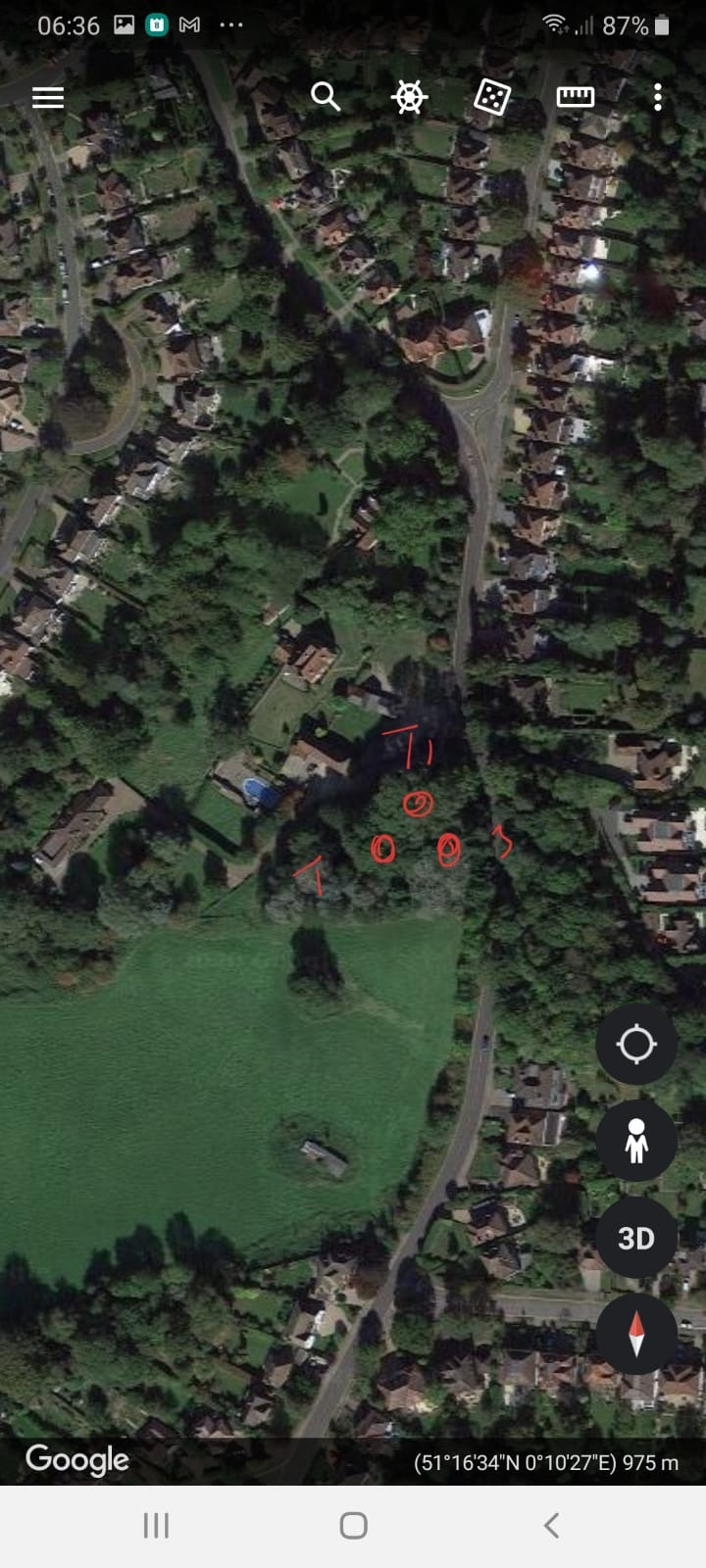 